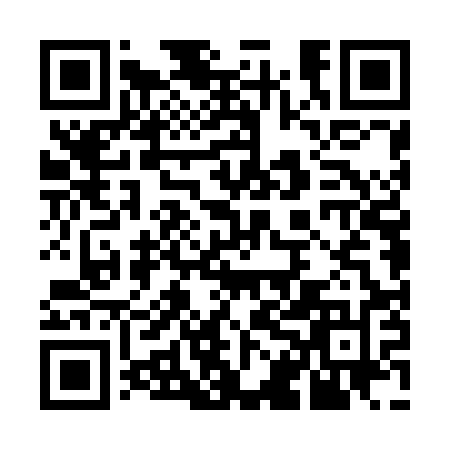 Ramadan times for Albergo, ItalyMon 11 Mar 2024 - Wed 10 Apr 2024High Latitude Method: Angle Based RulePrayer Calculation Method: Muslim World LeagueAsar Calculation Method: HanafiPrayer times provided by https://www.salahtimes.comDateDayFajrSuhurSunriseDhuhrAsrIftarMaghribIsha11Mon4:424:426:1112:044:125:575:577:2112Tue4:414:416:0912:034:135:585:587:2213Wed4:394:396:0812:034:145:595:597:2314Thu4:374:376:0612:034:156:006:007:2415Fri4:364:366:0512:034:156:016:017:2516Sat4:344:346:0312:024:166:026:027:2617Sun4:324:326:0212:024:176:036:037:2718Mon4:314:316:0012:024:186:046:047:2819Tue4:294:295:5812:014:186:056:057:2920Wed4:274:275:5712:014:196:066:067:3021Thu4:264:265:5512:014:206:076:077:3122Fri4:244:245:5412:014:216:086:087:3323Sat4:224:225:5212:004:216:096:097:3424Sun4:214:215:5012:004:226:106:107:3525Mon4:194:195:4912:004:236:116:117:3626Tue4:174:175:4711:594:236:126:127:3727Wed4:154:155:4611:594:246:136:137:3828Thu4:144:145:4411:594:256:146:147:3929Fri4:124:125:4311:584:256:156:157:4030Sat4:104:105:4111:584:266:166:167:4231Sun5:085:086:3912:585:277:177:178:431Mon5:065:066:3812:585:277:187:188:442Tue5:055:056:3612:575:287:197:198:453Wed5:035:036:3512:575:297:207:208:464Thu5:015:016:3312:575:297:217:218:475Fri4:594:596:3212:565:307:227:228:496Sat4:584:586:3012:565:317:237:238:507Sun4:564:566:2912:565:317:247:248:518Mon4:544:546:2712:565:327:257:258:529Tue4:524:526:2612:555:327:267:268:5310Wed4:504:506:2412:555:337:277:278:55